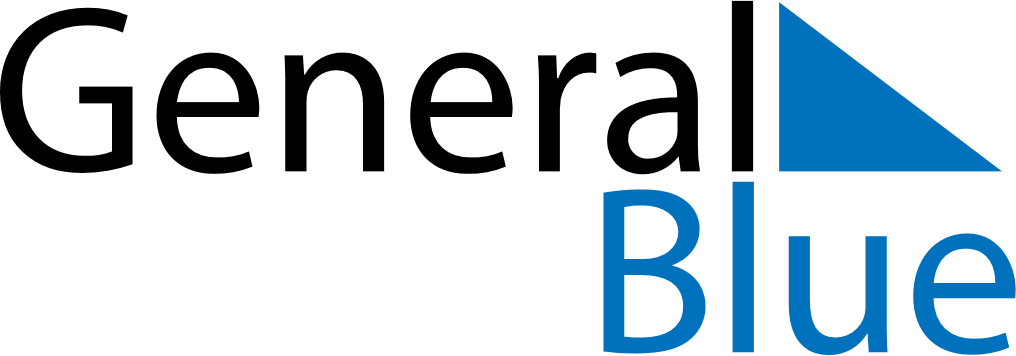 June 2024June 2024June 2024June 2024June 2024June 2024June 2024Chelmza, Kujawsko-Pomorskie, PolandChelmza, Kujawsko-Pomorskie, PolandChelmza, Kujawsko-Pomorskie, PolandChelmza, Kujawsko-Pomorskie, PolandChelmza, Kujawsko-Pomorskie, PolandChelmza, Kujawsko-Pomorskie, PolandChelmza, Kujawsko-Pomorskie, PolandSundayMondayMondayTuesdayWednesdayThursdayFridaySaturday1Sunrise: 4:24 AMSunset: 9:02 PMDaylight: 16 hours and 37 minutes.23345678Sunrise: 4:24 AMSunset: 9:03 PMDaylight: 16 hours and 39 minutes.Sunrise: 4:23 AMSunset: 9:04 PMDaylight: 16 hours and 41 minutes.Sunrise: 4:23 AMSunset: 9:04 PMDaylight: 16 hours and 41 minutes.Sunrise: 4:22 AMSunset: 9:05 PMDaylight: 16 hours and 42 minutes.Sunrise: 4:21 AMSunset: 9:06 PMDaylight: 16 hours and 44 minutes.Sunrise: 4:21 AMSunset: 9:07 PMDaylight: 16 hours and 46 minutes.Sunrise: 4:20 AMSunset: 9:08 PMDaylight: 16 hours and 47 minutes.Sunrise: 4:20 AMSunset: 9:09 PMDaylight: 16 hours and 49 minutes.910101112131415Sunrise: 4:19 AMSunset: 9:10 PMDaylight: 16 hours and 50 minutes.Sunrise: 4:19 AMSunset: 9:10 PMDaylight: 16 hours and 51 minutes.Sunrise: 4:19 AMSunset: 9:10 PMDaylight: 16 hours and 51 minutes.Sunrise: 4:18 AMSunset: 9:11 PMDaylight: 16 hours and 52 minutes.Sunrise: 4:18 AMSunset: 9:12 PMDaylight: 16 hours and 53 minutes.Sunrise: 4:18 AMSunset: 9:13 PMDaylight: 16 hours and 54 minutes.Sunrise: 4:18 AMSunset: 9:13 PMDaylight: 16 hours and 55 minutes.Sunrise: 4:17 AMSunset: 9:14 PMDaylight: 16 hours and 56 minutes.1617171819202122Sunrise: 4:17 AMSunset: 9:14 PMDaylight: 16 hours and 56 minutes.Sunrise: 4:17 AMSunset: 9:15 PMDaylight: 16 hours and 57 minutes.Sunrise: 4:17 AMSunset: 9:15 PMDaylight: 16 hours and 57 minutes.Sunrise: 4:17 AMSunset: 9:15 PMDaylight: 16 hours and 57 minutes.Sunrise: 4:17 AMSunset: 9:15 PMDaylight: 16 hours and 58 minutes.Sunrise: 4:18 AMSunset: 9:16 PMDaylight: 16 hours and 58 minutes.Sunrise: 4:18 AMSunset: 9:16 PMDaylight: 16 hours and 58 minutes.Sunrise: 4:18 AMSunset: 9:16 PMDaylight: 16 hours and 58 minutes.2324242526272829Sunrise: 4:18 AMSunset: 9:16 PMDaylight: 16 hours and 57 minutes.Sunrise: 4:19 AMSunset: 9:16 PMDaylight: 16 hours and 57 minutes.Sunrise: 4:19 AMSunset: 9:16 PMDaylight: 16 hours and 57 minutes.Sunrise: 4:19 AMSunset: 9:16 PMDaylight: 16 hours and 57 minutes.Sunrise: 4:20 AMSunset: 9:16 PMDaylight: 16 hours and 56 minutes.Sunrise: 4:20 AMSunset: 9:16 PMDaylight: 16 hours and 56 minutes.Sunrise: 4:21 AMSunset: 9:16 PMDaylight: 16 hours and 55 minutes.Sunrise: 4:21 AMSunset: 9:16 PMDaylight: 16 hours and 54 minutes.30Sunrise: 4:22 AMSunset: 9:16 PMDaylight: 16 hours and 53 minutes.